Муниципальное образование, ОО: Муниципальное казённое общеобразовательное учреждение средняя общеобразовательная школа № 6 имени Героя России Шерстянникова Андрея Николаевича Усть-Кутского муниципального образования.Тема профилактической Недели: единая  недели по профилактике употребления алкоголя среди обучающихся образовательных организаций «Будущее в моих руках», приуроченной к Всероссийскому дню трезвости и борьбы с алкоголизмом (3 октября)Сроки проведения мероприятия: 04.10. – 07.10.2023Ответственный: зам.директора по ВР Антипина А.Н.  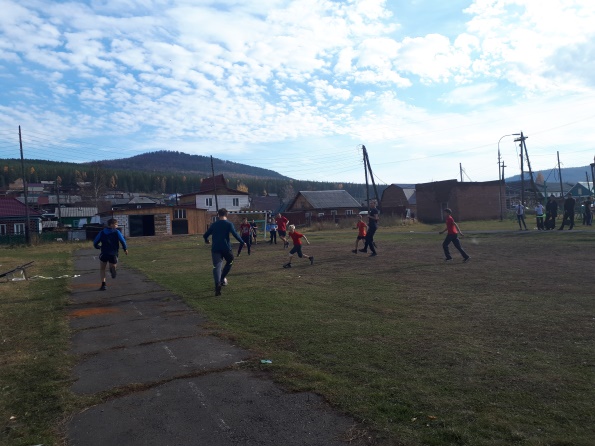 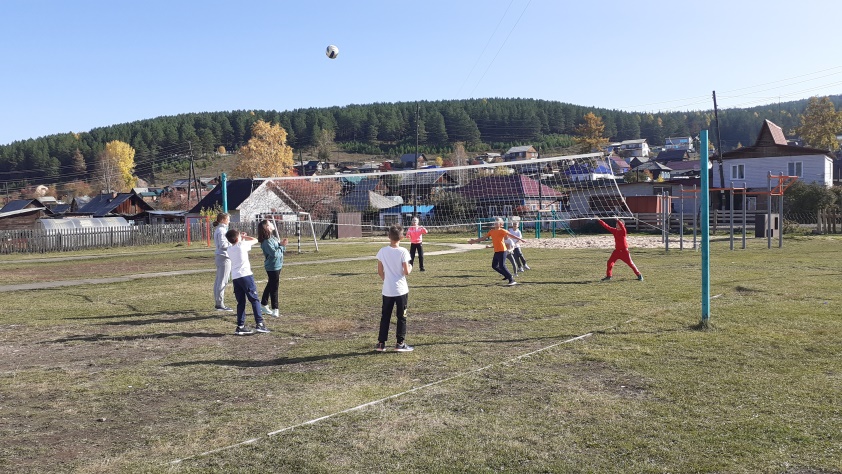 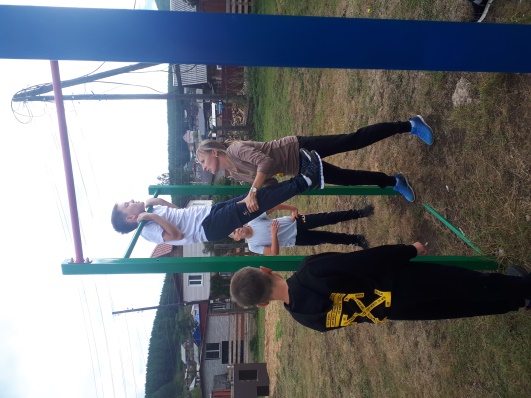 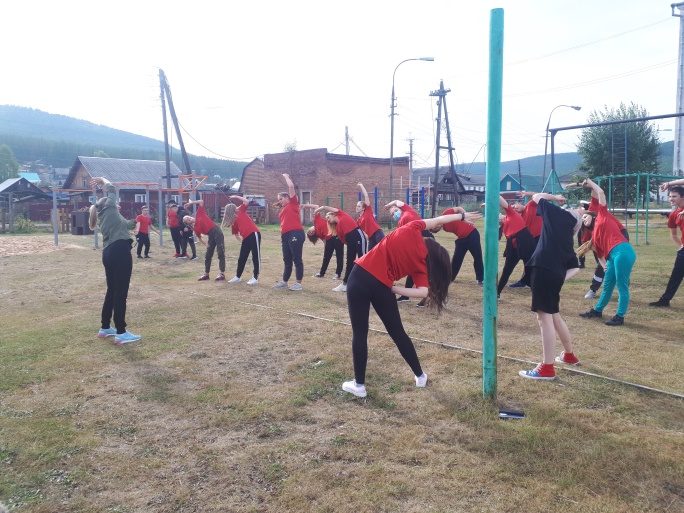 Образовательная организацияКоличество участников, в том числеКоличество участников, в том числеКоличество участников, в том числеКоличество участников, в том числеКоличество проведённых мероприятийАдрес сайта ОО со ссылкой на информацию о проведении неделиОбразовательная организацияобуча-ющихсяродителейпедагоговсоц. партнёровКоличество проведённых мероприятийАдрес сайта ОО со ссылкой на информацию о проведении неделиМКОУ СОШ № 6 им. Шерстянникова А.Н. УКМО 160681211 В профилактической неделе «Будущее в моих руках» приняли участие подростки от 14 до 18 лет.  Мероприятия: 7-е классы – классный час «Лучше горькая правда, чем сладкая ложь».8-е классы – беседы «Сумей отказаться», «Моё будущее».В 9-х классах прошла игра-викторина «Мифы и реальность» (профилактика алкогольной зависимости).В 10-11 классах социальный педагог Иванова О.В. провела беседу «Ответственность за совершение правонарушений (курение, употребление спиртных напитков, наркотических средств»А также прошли тематические занятия «Мы за ЗОЖ».Руководитель Школьного спортивного клуба Арбатская Л.И. провела комплекс утренней зарядки на свежем воздухе. Прошли дружеские встречи по минифутболу 5-10кл.Для родителей 7-8 классов подготовлены рекомендации «Как наладить доверительные отношения с ребёнком» Классные часы проходили с просмотром видео о вреде употребления алкоголя.Проведено СПТ в 7-11 классах.Участие в муниципальном этапе Всероссийского конкурса социальной рекламы «Стиль жизни – Здоровье!»